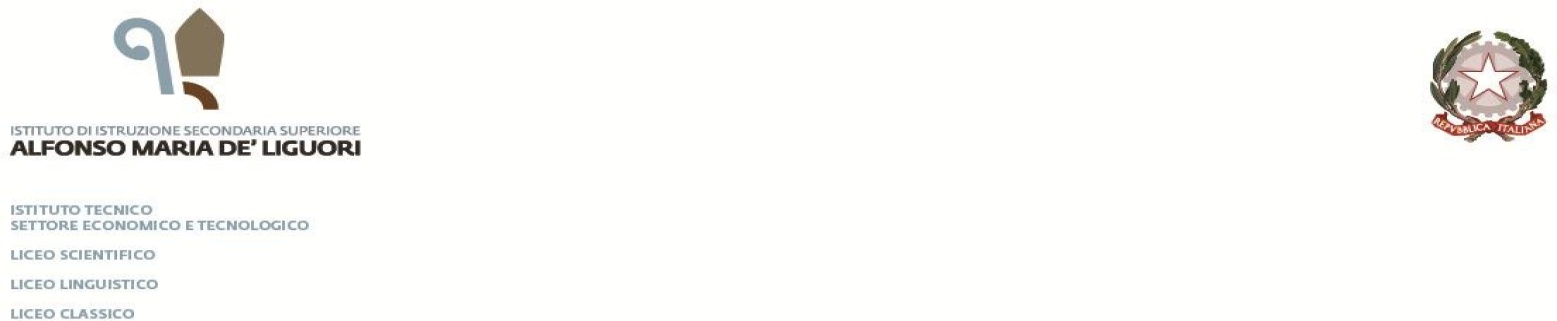 Da compilare e consegnare ai Coordinatori di sedeSCHEDA VISITA GUIDATA DI 1 GIORNOSCHEDA VISITA GUIDATA DI 1 GIORNOINDIRIZZOCLASSEDOCENTE COORDINATORE o REFERENTE del viaggioDESTINAZIONEITINERARIO SINTETICO (indicare le tappe o il percorso)DATAORARI DI PARTENZA E DI RIENTROLUOGO PARTENZA E RIENTRON° ALUNNI PARTECIPANTIN° ALUNNI DIVERSAMENTE ABILIMEZZO DI TRASPORTOINGRESSI A PAGAMENTO (indicare quanti e quali)GUIDA TURISTICA (indicare SI o NO) (specificare per quale visita o sito)DOCENTI ACCOMPAGNATORI (rapporto 1 a 15 + Docente di sostegno)CONTESTO DIDATTICO FORMATIVO (sintetico)ALTRE RICHIESTE